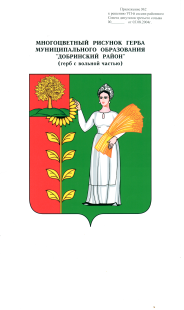                                                     ПОСТАНОВЛЕНИЕАдминистрации сельского поселения Верхнематренский сельсовет Добринского муниципального района Липецкой областиРоссийской Федерации25.03.2021                             с.Верхняя Матренка                               № 25О признании утратившим силу постановления № 76 от 03.10.2013 г.На основании Протеста прокуратуры Добринского района № 82-2021 от 18.02.2021 на Положение о проведении эвакуационных мероприятий в чрезвычайных ситуациях пригородного и техногенного характера на территории сельского поселения Верхнематренский сельсовет утвержденное постановлением от  03.10.2013 № 76, руководствуясь Федеральным законом 131-ФЗ от  06.10.2003 года "Об общих принципах местного самоуправления в Российской Федерации", Уставом сельского поселения Верхнематренский сельсовет администрация сельского поселения Верхнематренский сельсоветПОСТАНОВЛЯЕТ:1.Признать утратившим силу следующее Постановления администрации сельского поселения Верхнематренский сельсовет:- № 76 от 03.10.2013 г. "О проведении эвакуационных мероприятий в чрезвычайных ситуациях".2.Настоящее постановление вступает в силу со дня его официального обнародования.3. Контроль за исполнением настоящего постановления оставляю за собой.Глава администрации сельского поселения Верхнематренский сельсовет                               Н.В.Жаворонкова